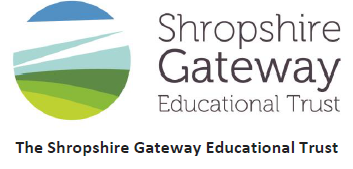 Cleobury Mortimer Primary SchoolHigher Level Teaching AssistantThis is a part-time permanent position, term-time only to provide cover for Key Stage 2 classes on Monday, Tuesday and Wednesday afternoons.We are a forward-thinking aspirational school and we are proud of the education that we provide for our children. We are a good school and have a clear vision and plan for our future development.We are looking to appoint a qualified HLTA, preferably with experience of working across all year groups in a primary school.  We would like to appoint someone with the ability and willingness to work as part of a team and offer cover for class teachers who are taking PPA time or management time away from their classes.  The successful candidate:Will be passionate in supporting children to believe they can aspire to achieve their very bestWill be able to work effectively with children, confidently adapting the curriculum to meet their needsHave experience of working with children with special needs within a KS1 or KS2 school settingWill demonstrate excellent behaviour management skills whilst remaining patient and positiveWill have experience of covering classes or teaching groups of pupilsWill have GCSE Grade C English and Maths or equivalentWill understand confidentiality and safeguarding proceduresAn ability to teach music would be a positive advantage.We can offer:enthusiastic and delightful children who are eager to learn,ongoing, personal professional development,a creative, integrated curriculum,a committed, friendly and effective team, committed to continuous improvement.We actively encourage visits to look around our school and to meet staff and children.Application forms and further details can be obtained by calling the school office on 01299 270313 or via email at admin@cmpschool.co.uk.Closing date for applications:  26th November 2021